Kent  Archery  Associationwww.archerykent.org.uk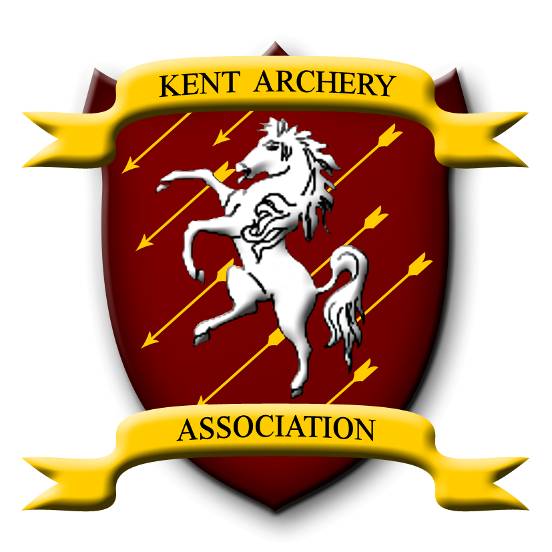 County RecordsVolume 1J - Target Archery Outdoors, JuniorsNotes: January 2018Only records listed in this book are available to be claimed.Archery GB hold junior outdoor records differently to those maintained by KAA.  To better conform with our governing body KAA have added and adjusted some records. KAA have been maintaining separate records for all rounds for each junior age group. Archery GB have only one record per round per age group but each round is age limited by distance shot.  To better conform with our governing body KAA have followed suit and combined these junior records the same as AGB.  NOTE: The junior age groups listed are the maximum permissible age groups for each round. e.g. U14’s can also claim records listed as U16 or U18 but not those shown as U12.Compound UnlimitedLadies - JuniorCompound UnlimitedGentlemen - Junior Recurve FreestyleLadies - JuniorRecurve FreestyleGentlemen - Junior Recurve BarebowLadies - JuniorRecurve BarebowGentlemen - Junior LongbowLadies - JuniorLongbowGentlemen - Junior Closed RecordsCompound UnlimitedLadies - Junior Under 18Ladies - Junior Under 16Ladies - Junior Under 12Ladies - Junior Under 9Gentlemen - Junior (all ages)Gentlemen - Junior Under 18Gentlemen - Junior Under 16Gentlemen - Junior Under 14Gentlemen - Junior Under 12Recurve FreestyleLadies - Junior Under 18Ladies - Junior Under 16Ladies - Junior Under 14Ladies - Junior Under 12Gentlemen - Junior Under 18Gentlemen - Junior Under 16Gentlemen - Junior Under 14Gentlemen - Junior Under 12Gentlemen - Junior Under 9Recurve BarebowLadies - Junior Under 18Ladies - Junior Under 14Ladies - Junior Under 12Gentlemen - Junior Under 18Gentlemen - Junior Under 16Gentlemen - Junior Under 14Gentlemen - Junior Under 12LongbowLadies - Junior Under 18Ladies - Junior Under 12Gentlemen - Junior Under 18Gentlemen - Junior Under 16Version:2019.05.13Issue Date:30 May 2019Max AgeRoundNameClubScoreDateU18YorkU18York - doubleU18Hereford/Bristol 1Miss B. Sargeant U16Canterbury Archers122801 Jun 2014U18Hereford/Bristol 1 - doubleMiss H. Greeves U16Ashford Archers2258Jun 1997U18Bristol 2Miss B. Sargeant U18Canterbury Archers127607 Sep 2014U18Bristol 2 - doubleU16Bristol 3Miss B. Sargeant U16Canterbury Archers128806 Jul 2014U16Bristol 3 - doubleU14Bristol 4Miss H. Greeves U14Ashford Archers1250Aug 1995U14Bristol 4 - doubleU12Bristol 5Miss I. Bruguier U12Crystal Palace Bowmen125808 Jul 2018U12Bristol 5 - doubleU18St GeorgeMiss M. Tyrrell U18Fox Archers63823 Aug 2017U18AlbionMiss M. Tyrrell U18Fox Archers72818 Jun 2017U18WindsorMiss B. Sargeant U18Canterbury Archers96017 Apr 2016U18Short WindsorMiss. A. Bolou U16Allington Castle Archers94414 Aug 2016U16Junior WindsorMiss C. Hurkett U16Highsted Valley Bowmen848Sep 1996U14Short Junior WindsorU18New WesternU18Long WesternMiss B. Sargeant U16Canterbury Archers82231 May 2014U18WesternMiss M. Tyrrell U18Fox Archers74024 Aug 2017U18Short WesternU16Junior WesternU14Short Junior WesternMiss E. Outram U12Bowmen of Darenteford69728 Jun 2009U18New NationalU18Long NationalMiss B. Sargeant U16Canterbury Archers58630 May 2014U18NationalMiss B. Sargeant U16Canterbury Archers63027 Jul 2014U18National - doubleU18Short NationalMiss C. Shoveller U16Sittingbourne Community College Archers49930 Apr 2016U16Junior NationalMiss H. Greeves U12Ashford Archers600Jul 1991U14Short Junior NationalMiss I. Bruguier U12Crystal Palace Bowmen59421 Apr 2018U18New WarwickU18Long WarwickU18WarwickU18Short WarwickMiss B. Sargeant U16Canterbury Archers43025 Apr 2014U16Junior WarwickU14Short Junior WarwickMiss I. Bruguier U12Crystal Palace Bowmen19315 Oct 2017U18AmericanU18American - doubleU16St NicholasU18WA 1440 GU18WA 1440 G - doubleU18WA 1440 L/WA 1440 Cadet G/Metric 1Miss B. Sargeant U18Canterbury Archers134709 Jun 2016U18WA 1440 L/WA 1440 Cadet G/Metric 1 - doubleMiss B. Sargeant U16Canterbury Archers266319/20 Jul 2014U18WA 1440 Cadet L/Metric 2Miss B. Sargeant U16Canterbury Archers134526 May 2014U18WA 1440 Cadet L/Metric 2 - doubleMiss B. Sargeant U16Canterbury Archers266219/20 Apr 2014U16Metric 3Miss B. Sargeant U16Canterbury Archers138017 May 2014U16Metric 3 - doubleU14Metric 4Miss H. Greeves U14Ashford Archers1289Aug 1995U14Metric 4 - doubleU12Metric 5Miss I. Bruguier U12Crystal Palace Bowmen134007 Jul 2018U12Metric 5 - doubleU18Long Metric GU18Long Metric L/1Miss B. Sargeant U16Canterbury Archers66413 Apr 2014U18Long Metric 2Miss B. Sargeant U18Canterbury Archers65021 Sep 2014U16Long Metric 3Miss B. Sargeant U16Canterbury Archers58003 Aug 20013U14Long Metric 4U12Long Metric 5U18Short Metric G/L/1U18Short Metric 2U16Short Metric 3U14Short Metric 4U12Short Metric 5Miss I. Bruguier U12Crystal Palace Bowmen77626 May 2018U18WA 900U18WA 70m RecurveMiss B. Sargeant U16Canterbury Archers63621 Jun 2014U18WA 60m Recurve Masters/CadetMiss B. Sargeant U16Canterbury Archers67723 May 2014U18WA 50m CompoundMiss B. Sargeant U18Canterbury Archers68324 Feb 2016U1830m Winter League (Frostbite)Miss B. Sargeant U18Canterbury Archers35431 Jan 2016U1890m distance (122cm face)U1870m distance (122cm face)Miss B. Sargeant U16Canterbury Archers32908 Jun 2014U1860m distance (122cm face)Miss B. Sargeant U16Canterbury Archers33926 May 2014U1850m distance (122cm face)Miss B. Sargeant U16Canterbury Archers34517 May 2014U1640m distance (122cm face)Miss B. Sargeant U16Canterbury Archers34605 Jul 2014U1430m distance (122cm face)Miss I. Bruguier U12Crystal Palace Bowmen32323 Jun 2018U1220m distance (122cm face)Miss I. Bruguier U12Crystal Palace Bowmen34107 Jul 2018U1850m distance (80cm face)Miss B. Sargeant U16Canterbury Archers33019 Jul 2014U1840m distance (80cm face)Miss B. Sargeant U16Canterbury Archers33926 May 2014U1830m distance (80cm face)Miss B. Sargeant U16Canterbury Archers34505 Jul 2014U1620m distance (80cm face)Miss B. Sargeant U16Canterbury Archers35717 May 2014U1215m distance (80cm face)Miss I. Bruguier U12Crystal Palace Bowmen34207 Jul 2018U1410m distance (80cm face)Miss I. Bruguier U12Crystal Palace Bowmen35523 Jun 2018Max AgeRoundNameClubScoreDateU18YorkMstr. P. Gower U16Canterbury Archers121003 Aug 2008U18York - doubleMstr. P. Gower U16Canterbury Archers237328/29 Jul 2008U18Hereford/Bristol 1Mstr. O. Bourne U18Ashford Archers124427 Jun 2015U18Hereford/Bristol 1 - doubleMstr. O. Bourne U18Ashford Archers247627/28 Jun 2015U16Bristol 2Mstr. P. Gower U16Canterbury Archers128806 Jul 2008U16Bristol 2 - doubleMstr. C. Hodge U16Bowmen of Sibertswold2378Jun 1997U14Bristol 3Mstr. A. Scott U14Canterbury Archers127002 Jul 2017U14Bristol 3 - doubleMstr. C. Hodge U14Bowmen of Sibertswold2446Jun 1996U12Bristol 4Mstr. S. McRitchie U12Thanet Archery Club1152Sep 1993U12Bristol 4 - doubleU18St GeorgeMstr. P. Gower U16Canterbury Archers94015 Jun 2008U18AlbionMstr. P. Gower U16Canterbury Archers96401 Jun 2008U18WindsorMstr. E. Goldsmith U16Crown Archers950Aug 2003U16Short WindsorMstr. S. Kent U14Fox Archers96210 Apr 2011U14Junior WindsorU12Short Junior WindsorU18New WesternMstr. P. Gower U16Canterbury Archers75009 Aug 2008U18Long WesternMstr. O. Bourne U18Ashford Archers82630 May 2015U18WesternMstr. C. Frost U18Ferryfield Bowmen79214 Oct 2012U16Short WesternMstr. A. Scott U16Canterbury Archers86403 Jun 2018U14Junior WesternMstr. P. Gower U16Canterbury Archers856Oct 2007U12Short Junior WesternMstr. J. Martin U12Thanet Archery Club548Aug 2004U18New NationalMstr. O. Bourne U18Ashford Archers55819 Sep 2015U18Long NationalMstr. A. Outram U18Bowmen of Darenteford63230 May 2011U18NationalMstr. M. Philpott U16Sutton Bowmen Archery Club60616 Sep 2012U18National - doubleU16Short NationalMstr. M. Philpott U16Sutton Bowmen Archery Club62428 Jul 2012U14Junior NationalMstr. S. Kent U14Fox Archers64803 Apr 2011U12Short Junior NationalMstr. S. McRitchie U12Thanet Archery Club596Jul 1993U18New WarwickU18Long WarwickU18WarwickU16Short WarwickMstr. A. Scott U14Canterbury Archers40816 Apr 2017U14Junior WarwickU12Short Junior WarwickU18AmericanMstr. P. Gower U16Canterbury Archers78015 Apr 2007U18American - doubleU14St NicholasU18WA 1440 GMstr. A. Outram U18Bowmen of Darenteford137411 Jun 2011U18WA 1440 G - doubleMstr. P. Gower U16Canterbury Archers267327/28 Sep 2008U18WA 1440 L/WA 1440 Cadet G/Metric 1Mstr. P. Gower U16Canterbury Archers136430 Jul 2008U18WA 1440 L/WA 1440 Cadet G/Metric 1 - doubleMstr. P. Gower U16Canterbury Archers2629Sep 2007U16WA 1440 Cadet L/Metric 2Mstr. A. Scott U16Canterbury Archers137623 Jun 2018U16WA 1440 Cadet L/Metric 2 - doubleMstr. A. Scott U16Canterbury Archers271214/15 Jul 2018U14Metric 3Mstr. A. Scott U14Canterbury Archers133201 Jul 2017U14Metric 3 - doubleU12Metric 4U12Metric 4 - doubleU18Long Metric GMstr. O. Bourne U18Ashford Archers61312 Sep 2015U18Long Metric L/1Mstr. O. Bourne U18Ashford Archers65206 Jun 2015U16Long Metric 2Mstr. D. Barwick U16Ashford Archers60112 May 2007U14Long Metric 3Mstr. A. Scott U14Canterbury Archers57511 Sep 2016U12Long Metric 4U18Short Metric G/L/1Mstr. C. Bridger U18Bowmen of Sibertswold573Aug 1984U16Short Metric 2U14Short Metric 3U12Short Metric 4U18WA 900U18WA 70m RecurveMstr. A. Outram U18Bowmen of Darenteford71106 June 2012U18WA 60m Recurve Masters/CadetU18WA 50m CompoundMstr. O. Bourne U18Ashford Archers63726 May 2015U1830m Winter League (Frostbite)Mstr. I. Margetts U18Black Lion Archery Club348Nov 1989U1890m distance (122cm face)Mstr. P. Gower U16Canterbury Archers31527 Sep 2008U1870m distance (122cm face)Mstr. P. Gower U16Canterbury Archers33228 Sep 2008U1860m distance (122cm face)Mstr. P. Gower U16Canterbury Archers35207 Oct 2008U1650m distance (122cm face)Mstr. A. Scott U16Canterbury Archers34823 Jun 2018U1440m distance (122cm face)Mstr. A. Scott U14Canterbury Archers33301 Jul 2017U1230m distance (122cm face)U1850m distance (80cm face)Mstr. O. Bourne U18Ashford Archers33502 Aug 2015U1640m distance (80cm face)Mstr. A. Scott U16Canterbury Archers34010 Jun 2018U1830m distance (80cm face)Mstr. P. Gower U16Canterbury Archers35328 Sep 2008U1420m distance (80cm face)Mstr. A. Scott U14Canterbury Archers34601 Jul 2017U1210m distance (80cm face)Max AgeRoundNameClubScoreDateU18YorkMiss E. Kent U18Sennocke Archers479Jun 1991U18York - doubleU18Hereford/Bristol 1Miss J. Gould U18Crown Archers1047Jun 2003U18Hereford/Bristol 1 - doubleMiss J. Gould U18Crown Archers2037Jun 2003U18Bristol 2Miss S. Castle U18Canterbury Archers119609 Jul 2018U18Bristol 2 - doubleMiss S. Castle U18Canterbury Archers228224/25 Jun 2017U16Bristol 3Miss S. Castle U16Thanet Archery Club126020 Aug 2016U16Bristol 3 - doubleMiss S. Castle U16Thanet Archery Club241125/26 Jun 2016U14Bristol 4Miss N.Crouch U14Thanet Archery Club124019 Apr 2015U14Bristol 4 - doubleMiss S. Batchelor U14Ferryfield Bowmen2097Jun 2002U12Bristol 5Miss S. Konishi-Attwood U12Abbey Bowmen116217 Aug 2014U12Bristol 5 - doubleMiss N. Crouch U12Thanet Archery Club211403/04 Aug 2013U18St GeorgeU18AlbionMiss J. Gould U18Crown Archers806Jul 2003U18WindsorMiss S. Castle U18Canterbury Archers90623 Sep 2017U18Short WindsorMiss S. Castle U16Thanet Archery Club94813 Aug 2016U16Junior WindsorMiss S. Castle U14Thanet Archery Club90621 Jun 2014U14Short Junior WindsorMiss S. Attwood U12Abbey Bowmen89531 May 2014U18New WesternMiss J. Gould U18Crown Archers568Jul 2003U18Long WesternMiss D. Newman U18Allington Castle Archers554Jul 1981U18WesternMiss S. Castle U18Canterbury Archers78604 Jun 2017U18Short WesternMiss S. Castle U16Thanet Archery Club76422 May 2016U16Junior WesternMiss S. Castle U16Thanet Archery Club83409 Aug 2016U14Short Junior WesternMiss S. Castle U14Thanet Archery Club78421 Sep 2014U18New NationalU18Long NationalMiss J. Gould U18Crown Archers526May 2004U18NationalMiss J. Gould U18Crown Archers576Jun 2004U18National - doubleU18Short NationalMiss N. Crouch U16Thanet Archery Club61617 Sep 2017U16Junior NationalMiss Re. Long U14Crown Archers596Jul 1996U14Short Junior NationalMiss N. Crouch U14Thanet Archery Club59829 May 2014U18New WarwickU18Long WarwickU18WarwickMiss N. Crouch U16Thanet Archery Club28725 Jul 2017U18Short WarwickMiss N. Crouch U16Thanet Archery Club41419 Jul 2017U16Junior WarwickMiss N. Crouch U14Thanet Archery Club38206 Aug 2014U14Short Junior WarwickMiss N. Crouch U12Thanet Archery Club34615 May 2013U18AmericanMiss J. Gould U18Crown Archers734Oct 2003U18American - doubleU16St NicholasMiss S. Castle U16Thanet Archery Club68417 Oct 2015U18WA 1440 GU18WA 1440 G - doubleU18WA 1440 L/WA 1440 Cadet G/Metric 1Miss E. Gilbert U18Weald Archers1134Jun 1981U18WA 1440 L/WA 1440 Cadet G/Metric 1 - doubleU18WA 1440 Cadet L/Metric 2Miss S. Castle U18Canterbury Archers126507 Jul 2018U18WA 1440 Cadet L/Metric 2 - doubleU16Metric 3Miss N. Crouch U16Thanet Archery Club134905 Jul 2017U16Metric 3 - doubleU14Metric 4Miss N. Crouch U14Thanet Archery Club134207 Jun 2015U14Metric 4 - doubleU12Metric 5Miss N. Crouch U12Thanet Archery Club118613 Jul 2013U12Metric 5 - doubleU18Long Metric GU18Long Metric L/1Miss E. Gilbert U18Weald Archers530May 1981U18Long Metric 2Miss N. Crouch U16Thanet Archery Club52123 Sep 2017U16Long Metric 3Miss S. Castle U16Thanet Archery Club65526 Jul 2016U14Long Metric 4Miss S. Castle U14Thanet Archery Club61328 Sep 2014U12Long Metric 5Miss N. Crouch U12Thanet Archery Club55824 Aug 2013U18Short Metric G/L/1Miss J. Gould U18Crown Archers584Jun 2003U18Short Metric 2U16Short Metric 3Miss S. Castle U14Thanet Archery Club63012 Jul 2014U14Short Metric 4Miss S. Tyler U12Thanet Archery Club38110 Jun 2017U12Short Metric 5U18WA 900U18WA 70m RecurveMiss C. Bolou U18Allington Castle Archers52124 Jul 2016U18WA 60m Recurve Masters/CadetMiss S. Castle U18Canterbury Archers64024 Sep 2017U18WA 50m CompoundU1830m Winter League (Frostbite)Miss E. Gilbert U18Weald Archers324May 1981U1890m distance (122cm face)U1870m distance (122cm face)Miss S. Girt U18Bowmen of Darenteford219Jun 1989U1860m distance (122cm face)Miss S. Castle U18Canterbury Archers30018 Jun 2017U1850m distance (122cm face)Miss S. Castle U16Thanet Archery Club33126 Jul 2016U1640m distance (122cm face)Miss N. Crouch U16Thanet Archery Club34005 Jul 2017U1430m distance (122cm face)Miss S. Castle U14Thanet Archery Club32505 Jul 2014U1220m distance (122cm face)Miss N. Crouch U12Thanet Archery Club29913 Jul 2013U1850m distance (80cm face)Miss S. Girt U18Bowmen of Darenteford252Jun 1989U1840m distance (80cm face)Miss S. Castle U18Canterbury Archers31901 Jul 2017U1830m distance (80cm face)Miss N. Crouch U16Thanet Archery Club34205 Jul 2017U1620m distance (80cm face)Miss N. Crouch U16Thanet Archery Club34905 Jul 2017U1215m distance (80cm face)Miss N. Crouch U12Thanet Archery Club30413 Jul 2013U1410m distance (80cm face)Miss S. Castle U14Thanet Archery Club35305 Jul 2014Max AgeRoundNameClubScoreDateU18YorkMstr. R. Holden U18Thanet Archery Club107006 Sep 2015U18York - doubleMstr. P. Bolas U18Lamorbey Park Archery Club1850Jun 1990U18Hereford/Bristol 1Mstr. R. Holden U18Thanet Archery Club118819 Apr 2015U18Hereford/Bristol 1 - doubleMstr. R. Holden U18Thanet Archery Club229727/28 Jun 2015U16Bristol 2Mstr. J. Sherwood U16Welcome Bowmen1224Aug 1993U16Bristol 2 - doubleMstr. R. Holden U16Thanet Archery Club236203/04 Aug 2013U14Bristol 3Mstr. A. Outram U14Bowmen of Darenteford125829 Jun 2008U14Bristol 3 - doubleMstr. S. Clarke U14Gravesend Archers2426Jun 1996U12Bristol 4Mstr. E. Goldsmith U12Crown Archers1258Jun 1999U12Bristol 4 - doubleMstr. E. Goldsmith U12Crown Archers2512Jun 1999U18St GeorgeMstr. P. Bolas U18Lamorbey Park Archery Club776Jul 1990U18AlbionMstr. S. Kent U18Fox Archers92814 Jun 2014U18WindsorMstr. M. Simpson U16Crown Archers92425 Apr 2009U16Short WindsorMstr. A. Outram U14Bowmen of Darenteford95408 Jun 2008U14Junior WindsorMstr. E. Goldsmith U12Crown Archers950Jun 1999U12Short Junior WindsorMstr. A. Moss U12TADSAD79428 Aug 2018U18New WesternMstr. O. Bolton U18Bowmen of Darenteford609Jun 1997U18Long WesternMstr. O. Bolton U18Bowmen of Darenteford698Aug 1997U18WesternMstr. O. Bolton U18Bowmen of Darenteford788Aug 1997U16Short WesternMstr. A. Outram U14Bowmen of Darenteford81001 Jul 2008U14Junior WesternMstr. S. Clarke U12Gravesend Archers790May 1995U12Short Junior WesternMstr. G. Dinnis U12Fox Archers68613 Sep 2009U18New NationalMstr. A. Scott U18Canterbury Archers44801 Aug 1988U18Long NationalMstr. R. Holden U18Thanet Archery Club57805 Jun 2014U18NationalMstr. M. Simpson U16Crown Junior Archers61220 Jun 2009U18National - doubleU16Short NationalMstr. R. Holden U16Thanet Archery Club62026 Jun 2013U14Junior NationalMstr. E. Goldsmith U12Crown Archers628Apr 1999U12Short Junior NationalMstr. S. Clarke U12Gravesend Archers628Jul 1995U18New WarwickU18Long WarwickU18WarwickMstr. R. Holden U16Thanet Archery Club38015 Aug 2013U16Short WarwickU14Junior WarwickMstr. S. Gallagher U12Thanet Archery Club30814 Sep 2013U12Short Junior WarwickMstr. S. Gallagher U12Thanet Archery Club26930 Jul 2013U18AmericanMstr. S. Kent U18Fox Archers78629 Jun 2014U18American - doubleU14St NicholasMstr. P. Logan U14Weald Archers692Apr 1983U18WA 1440 GMstr. R. Holden U18Thanet Archery Club128120 Jun 2015U18WA 1440 G - doubleMstr. R. Holden U18Thanet Archery Club238418/19 Jul 2015U18WA 1440 L/WA 1440 Cadet G/Metric 1Mstr. R. Holden U18Thanet Archery Club128019 Jun 2014U18WA 1440 L/WA 1440 Cadet G/Metric 1 - doubleU16WA 1440 Cadet L/Metric 2Mstr. A. Outram U16Bowmen of Darenteford126511 Jul 2009U16WA 1440 Cadet L/Metric 2 - doubleU14Metric 3Mstr. S. Clarke U14Gravesend Archers1298Aug 1997U14Metric 3 - doubleU12Metric 4Mstr. E. Goldsmith U12Crown Archers1322Aug 1998U12Metric 4 - doubleU18Long Metric GMstr. R. Holden U18Thanet Archery Club61815 Jul 2015U18Long Metric L/1Mstr. R. Colwill U18Beckenham Bowmen565Jun 1979U16Long Metric 2Mstr. R. Holden U16Thanet Archery Club60827 Jun 2013U14Long Metric 3Mstr. S. Clarke U14Gravesend Archers615Mar 1997U12Long Metric 4Mstr. S. Clarke U12Gravesend Archers623Jun 1995U18Short Metric G/L/1Mstr. R. Holden U18Thanet Archery Club65516 Jul 2015U16Short Metric 2Mstr. M. Simpson U16Crown Junior Archers61725 Jun 2009U14Short Metric 3Mstr. S. Clarke U14Gravesend Archers636Jun 1996U12Short Metric 4Mstr. A. Moss U12TADSAD56215 Jun 2018U18WA 900U18WA 70m RecurveMstr. R. Holden U18Thanet Archery Club64409 Sep 2015U18WA 60m Recurve Masters/CadetMstr. R. Holden U18Thanet Archery Club66030 Jul 2015U18WA 50m CompoundMstr. R. Holden U18Thanet Archery Club60809 Jul 2014U1830m Winter League (Frostbite)Mstr. R. Holden U18Thanet Archery Club33513 Dec 2014U1890m distance (122cm face)Mstr. R. Holden U18Thanet Archery Club30120 Jun 2015U1870m distance (122cm face)Mstr. R. Holden U18Thanet Archery Club32320 Jun 2015U1860m distance (122cm face)Mstr. R. Holden U18Thanet Archery Club32707 Sep 2014U1650m distance (122cm face)Mstr. R. Holden U16Thanet Archery Club31207 Jul 2013U1440m distance (122cm face)Mstr. S. Clarke U14Gravesend Archers328Aug 1997U1230m distance (122cm face)U1850m distance (80cm face)Mstr. R. Holden U18Thanet Archery Club31720 Jun 2015U1640m distance (80cm face)Mstr. R. Holden U16Thanet Archery Club30007 Jul 2013U1830m distance (80cm face)Mstr. S. Kent U18Sutton Bowman Archery Club34712 Jul 2014U1420m distance (80cm face)Mstr. S. Clarke U14Gravesend Archers341Aug 1997U1210m distance (80cm face)Mstr. E. Goldsmith U12Crown Archers357Aug 1998Max AgeRoundNameClubScoreDateU18YorkU18York - doubleU18Hereford/Bristol 1Miss A. Hudson U18Sittingbourne Community College Archers46506 Jul 2014U18Hereford/Bristol 1 - doubleU18Bristol 2Miss N. Goswell U18Sittingbourne Community College Archers64306 Jul 2014U18Bristol 2 - doubleU16Bristol 3Miss A. Hudson U16Crown Archers89622 Aug 2010U16Bristol 3 - doubleU14Bristol 4Miss M. Summers U14Sittingbourne Community College Archers69517 Aug 2014U14Bristol 4 - doubleU12Bristol 5U12Bristol 5 - doubleU18St GeorgeU18AlbionU18WindsorU18Short WindsorMiss J. Woodcock U16Sittingbourne Community College Archers56912 Jun 2016U16Junior WindsorMiss A. Friend U14Lullingstone Bowmen66215 Apr 2018U14Short Junior WindsorMiss A. Friend U12Thanet Archery Club72427 Aug 2016U18New WesternU18Long WesternU18WesternMiss P. Matten U18Sittingbourne Community College Archers44103 May 2014U18Short WesternMiss M. Purrmann U14Crystal Palace Bowmen29507 Jul 2014U16Junior WesternMiss R. Webster U14Crown Archers56820 Oct 2012U14Short Junior WesternMiss D. Seddio U12Thanet Archery Club67927 May 2017U18New NationalU18Long NationalU18NationalMiss E. Renfrew U18Lamorbey Park Junior Archers19419 Nov 2017U18National - doubleU18Short NationalMiss J. Woodcock U16Sittingbourne Community College Archers37016 Apr 2016U16Junior NationalMiss F. Beeching U16Lamorbey Park Junior Archers42014 Apr 2013U14Short Junior NationalMiss A. Friend U12Lullingstone Bowmen44709 Apr 2017U18New WarwickU18Long WarwickMiss M. Purrmann U14Crystal Palace Bowmen5118 Jul 2013U18WarwickMiss F. Beeching U18Lamorbey Park Junior Archers20421 Jul 2013U18Short WarwickMiss M. Purrmann U14Crystal Palace Bowmen13309 Jul 2013U16Junior WarwickMiss A. Friend U12Lullingstone Bowmen27323 Apr 2017U14Short Junior WarwickMiss D. Seddio U12Thanet Archery Club29730 May 2017U18AmericanU18American - doubleU16St NicholasU18WA 1440 GU18WA 1440 G - doubleU18WA 1440 L/WA 1440 Cadet G/Metric 1U18WA 1440 L/WA 1440 Cadet G/Metric 1 - doubleU18WA 1440 Cadet L/Metric 2Miss N. Goswell U18Sittingbourne Community College Archers62905 Jul 2014U18WA 1440 Cadet L/Metric 2 - doubleU16Metric 3Miss J. Woodcock U16Sittingbourne Community College Archers69519 Jun 2016U16Metric 3 - doubleU14Metric 4Miss A. FriendLullingstone Archers96123 Jun 2018U14Metric 4 - doubleU12Metric 5U12Metric 5 - doubleU18Long Metric GU18Long Metric L/1U18Long Metric 2U16Long Metric 3U14Long Metric 4U12Long Metric 5Miss D. Seddio U12Thanet Archery Club50710 Jun 2017U18Short Metric G/L/1U18Short Metric 2U16Short Metric 3U14Short Metric 4U12Short Metric 5U18WA 900U18WA 70m RecurveU18WA 60m Recurve Masters/CadetU18WA 50m CompoundU1830m Winter League (Frostbite)Miss A. Friend U12Lullingstone Bowmen14619 Mar 2017U1890m distance (122cm face)U1870m distance (122cm face)U1860m distance (122cm face)U1850m distance (122cm face)U1640m distance (122cm face)U1430m distance (122cm face)Miss D. Seddio U12Thanet Archery Club24410 Jun 2017U1220m distance (122cm face)Miss D. Seddio U12Thanet Archery Club26310 Jun 2017U1850m distance (80cm face)U1840m distance (80cm face)U1830m distance (80cm face)U1620m distance (80cm face)U1215m distance (80cm face)U1410m distance (80cm face)Max AgeRoundNameClubScoreDateU18YorkMstr. E. Wells U18Sittingbourne Community College Archers30706 Jul 2014U18York - doubleU18Hereford/Bristol 1Mstr. J. Cork U18Sittingbourne Community College Archers37708 May 2016U18Hereford/Bristol 1 - doubleU16Bristol 2Mstr. C. Fawcett U16Sittingbourne Community College Archers61506 Jul 2014U16Bristol 2 - doubleU14Bristol 3Mstr. T. Ennels-Smith U14Sittingbourne Community College Archers69506 Jul 2014U14Bristol 3 - doubleU12Bristol 4U12Bristol 4 - doubleU18St GeorgeU18AlbionMstr. J. Cork U18Sittingbourne Community College Archers39512 Jun 2016U18WindsorMstr. J. Cork U16Sittingbourne Community College Archers57515 Jun 2014U16Short WindsorMstr. T. Ennels-Smith U14Sittingbourne Community College Archers44210 May 2014U14Junior WindsorMstr. R. Friend U12Thanet Archery Club47116 Aug 2014U12Short Junior WindsorU18New WesternMstr. M. Williams U16Ferryfield Bowmen11129 May 2010U18Long WesternMstr. T. Macklin U18Lamorbey Park Junior Archers31220 Aug 2017U18WesternMstr. M. Simpson U16Crown Archers61314 Jun 2009U16Short WesternMstr. T. Macklin U16Lamorbey Park Junior Archers54505 Oct 2014U14Junior WesternMstr. T. Macklin U14Lamorbey Park Junior Archers48406 Oct 2013U12Short Junior WesternMstr. R. Friend U12Thanet Archery Club51106 Jul 2014U18New NationalMstr. M. Butler U16Lamorbey Park Junior Archers15519 Feb 2017U18Long NationalMstr. T. Souch U18Fox Archers23022 Sep 2010U18NationalMstr. T. Macklin U18Lamorbey Park Junior Archers38002 Apr 2017U18National - doubleU16Short NationalMstr. M. Philpott U14Sutton Bowmen Archery Club32529 Aug 2010U14Junior NationalMstr. M. Philpott U14Sutton Bowmen Archery Club35215 Aug 2010U12Short Junior NationalMstr. D. Potter U12Sutton Bowmen Archery Club52619 May 2013U18New WarwickU18Long WarwickU18WarwickMstr. L. Brockbank U18Lamorbey Park Junior Archers17221 Jul 2013U16Short WarwickMstr. J. Wald U14Lamorbey Park Junior Archers12421 Jul 2013U14Junior WarwickMstr. B. Llewellyn U14Thanet Archery Club19226 Aug 2017U12Short Junior WarwickMstr. R. Friend U12Thanet Archery Club25312 Apr 2014U18AmericanMstr. J. Wald U16Lamorbey Park Junior Archers40822 Mar 2015U18American - doubleU14St NicholasU18WA 1440 GU18WA 1440 G - doubleU18WA 1440 L/WA 1440 Cadet G/Metric 1Mstr. J. Cork U18Sittingbourne Community College Archers58119 Jun 2016U18WA 1440 L/WA 1440 Cadet G/Metric 1 - doubleU16WA 1440 Cadet L/Metric 2Mstr. J. Matten U16Sittingbourne Community College Archers65305 Jul 2014U16WA 1440 Cadet L/Metric 2 - doubleU14Metric 3Mstr. H. Stew U14Sittingbourne Community College Archers59405 Jul 2014U14Metric 3 - doubleU12Metric 4U12Metric 4 - doubleU18Long Metric GU18Long Metric L/1U16Long Metric 2U14Long Metric 3U12Long Metric 4U18Short Metric G/L/1Mstr. M. Philpott U14Sutton Bowmen Archery Club19026 Sep 2010U16Short Metric 2U14Short Metric 3Mstr. D. Mather U12Thanet Archery Club8413 Jun 2017U12Short Metric 4Mstr. D. Mather U12Thanet Archery Club22910 Jun 2017U18WA 900U18WA 70m RecurveMstr. T. Macklin U16Lamorbey Park Junior Archers28531 Aug 2014U18WA 60m Recurve Masters/CadetMstr. M. Butler U16Lamorbey Park Junior Archers35129 Oct 2016U18WA 50m CompoundU1830m Winter League (Frostbite)U1890m distance (122cm face)U1870m distance (122cm face)U1860m distance (122cm face)U1650m distance (122cm face)U1440m distance (122cm face)U1230m distance (122cm face)Mstr. D. Mather U12Thanet Archery Club3806 Jun 2017U1850m distance (80cm face)Mstr. A. Whiddett U16Thanet Archery Club6709 Sep 2017U1640m distance (80cm face)U1830m distance (80cm face)Mstr. A. Whiddett U16Thanet Archery Club15222 Apr 2017U1420m distance (80cm face)Mstr. D. Mather U12Thanet Archery Club7710 Jun 2017U1210m distance (80cm face)Mstr. D. Mather U12Thanet Archery Club15210 Jun 2017Max AgeRoundNameClubScoreDateU18YorkU18York - doubleU18Hereford/Bristol 1U18Hereford/Bristol 1 - doubleU18Bristol 2U18Bristol 2 - doubleU16Bristol 3U16Bristol 3 - doubleU14Bristol 4Miss R. Ennels-Smith U14Sittingbourne Community College Archers49607 May 2016U14Bristol 4 - doubleU12Bristol 5Miss E. Everington U12Sutton Bowmen Archery Club48830 Aug 2014U12Bristol 5 - doubleU18St GeorgeU18AlbionU18WindsorMiss G. Hubbard U18Black Prince Bowmen39Oct 1991U18Short WindsorMiss E. Axten U16Sittingbourne Community College Archers11114 May 2016U16Junior WindsorMiss R. Ennels-Smith U14Sittingbourne Community College Archers46921 May 2016U14Short Junior WindsorMiss E. Everington U12Sutton Bowmen Archery Club28601 Jun 2014U18New WesternU18Long WesternU18WesternU18Short WesternU16Junior WesternMiss T. Lane U16Black Lion Archery Club32520 Jul 2014U14Short Junior WesternMiss E. Everington U12Sutton Bowmen Archery Club16827 May 2014U18New NationalU18Long NationalU18NationalMiss D. Wicks U18Bowmen of Sibertswold171Mar 1987U18National - doubleMiss J. Golding U18Sennocke Archers61Oct 1991U18Short NationalMiss F. Beeching U18Lamorbey Park Junior Archers17702 Jun 2013U16Junior NationalMiss T. Lane U16Black Lion Archery Club23519 Jul 2014U14Short Junior NationalMiss J. Smith U14Allington Castle Archers14315 Mar 2008U18New WarwickU18Long WarwickU18WarwickU18Short WarwickU16Junior WarwickU14Short Junior WarwickU18AmericanU18American - doubleU16St NicholasMiss T. Lane U16Black Lion Archery Club20305 Jul 2014U18WA 1440 GU18WA 1440 G - doubleU18WA 1440 L/WA 1440 Cadet G/Metric 1U18WA 1440 L/WA 1440 Cadet G/Metric 1 - doubleU18WA 1440 Cadet L/Metric 2U18WA 1440 Cadet L/Metric 2 - doubleU16Metric 3Miss E. Axten U16Sittingbourne Community College Archers21519 Jun 2016U16Metric 3 - doubleU14Metric 4Miss L. Green U14Sittingbourne Community College Archers26419 Jun 2016U14Metric 4 - doubleU12Metric 5U12Metric 5 - doubleU18Long Metric GU18Long Metric L/1U18Long Metric 2U16Long Metric 3U14Long Metric 4U12Long Metric 5U18Short Metric G/L/1U18Short Metric 2U16Short Metric 3U14Short Metric 4U12Short Metric 5U18WA 900U18WA 70m RecurveU18WA 60m Recurve Masters/CadetU18WA 50m CompoundU1830m Winter League (Frostbite)Miss D. Wicks U18Bowmen of Sibertswold72Jan 1987U1890m distance (122cm face)U1870m distance (122cm face)U1860m distance (122cm face)U1850m distance (122cm face)U1640m distance (122cm face)U1430m distance (122cm face)U1220m distance (122cm face)U1850m distance (80cm face)U1840m distance (80cm face)U1830m distance (80cm face)U1620m distance (80cm face)U1215m distance (80cm face)U1410m distance (80cm face)Max AgeRoundNameClubScoreDateU18YorkMstr. L. Hagon U18Leaves Green Bowmen20321 Aug 2011U18York - doubleMstr. A. Hay U18Ferryfield Bowmen255Jul 2007U18Hereford/Bristol 1Mstr. L. Hagon U18Leaves Green Bowmen44904 Sep 2011U18Hereford/Bristol 1 - doubleU16Bristol 2Mstr. A. Hay U16Ferryfield Bowmen452Jun 2005U16Bristol 2 - doubleMstr. A. Hay U16Ferryfield Bowmen755Jun 2005U14Bristol 3Mstr. S Homewood U14Sittingbourne Community College Archers62006 Jul 2014U14Bristol 3 - doubleU12Bristol 4U12Bristol 4 - doubleU18St GeorgeMstr. M. Butler U16Lamorbey Park Junior Archers16320 Sep 2015U18AlbionMstr. M. Butler U16Lamorbey Park Junior Archers38317 Jul 2016U18WindsorMstr. L. Hagon U18Leaves Green Bowmen50619 Nov 2011U16Short WindsorMstr. R. Davis U14Kelsey Park Bowmen390Jul 1991U14Junior WindsorMstr. M. Simpson U12Crown Archers472Jun 2003U12Short Junior WindsorU18New WesternU18Long WesternMstr. A. Hay U18Ferryfield Bowmen248Feb 2006U18WesternMstr. L. Hagon U18Leaves Green Bowmen44716 Oct 2011U16Short WesternMstr. S Homewood U14Sittingbourne Community College Archers40331 May 2014U14Junior WesternMstr. D. Mather U14Thanet Archery Club6517 Sep 2017U12Short Junior WesternU18New NationalMstr. A. Hay U18Ferryfield Bowmen105May 2007U18Long NationalMstr. L. Hagon U18Leaves Green Bowmen21705 Nov 2011U18NationalMstr. A. Hay U18Ferryfield Bowmen239Oct 2005U18National - doubleMstr. M. Deadman U18STC Archery Club395Sep 1988U16Short NationalMstr. M. Butler U14Lamorbey Park Junior Archers19113 Sep 2014U14Junior NationalMstr. D. Mather U12Thanet Archery Club4325 Jul 2017U12Short Junior NationalMstr. D. Mather U12Thanet Archery Club8201 Jul 2017U18New WarwickU18Long WarwickU18WarwickMstr. R. Holden U18Thanet Archery Club11707 Aug 2014U16Short WarwickU14Junior WarwickMstr. D. Mather U14Thanet Archery Club2222 Aug 2017U12Short Junior WarwickU18AmericanMstr. M. Butler U14Lamorbey Park Junior Archers26021 Mar 2015U18American - doubleU14St NicholasMstr. D. Mather U14Thanet Archery Club5625 Oct 2017U18WA 1440 GMstr. A. Hay U18Ferryfield Bowmen154Jul 2007U18WA 1440 G - doubleU18WA 1440 L/WA 1440 Cadet G/Metric 1Mstr. A. Hay U18Ferryfield Bowmen395Jul 2006U18WA 1440 L/WA 1440 Cadet G/Metric 1 - doubleU16WA 1440 Cadet L/Metric 2Mstr. A. Hay U16Ferryfield Bowmen391Jul 2004U16WA 1440 Cadet L/Metric 2 - doubleU14Metric 3Mstr. S Homewood U14Sittingbourne Community College Archers69405 Jul 2014U14Metric 3 - doubleU12Metric 4U12Metric 4 - doubleU18Long Metric GU18Long Metric L/1U16Long Metric 2U14Long Metric 3U12Long Metric 4U18Short Metric G/L/1U16Short Metric 2U14Short Metric 3U12Short Metric 4U18WA 900U18WA 70m RecurveMstr. L. Hagon U18Leaves Green Bowmen25424 Sep 2011U18WA 60m Recurve Masters/CadetMstr. M. Butler U16Lamorbey Park Junior Archers21210 Oct 2015U18WA 50m CompoundU1830m Winter League (Frostbite)Mstr. L. Hagon U18Leaves Green Bowmen18428 Jan 2012U1890m distance (122cm face)U1870m distance (122cm face)Mstr. A. Hay U18Ferryfield Bowmen87Jul 2006U1860m distance (122cm face)Mstr. A. Hay U18Ferryfield Bowmen125Jul 2006U1650m distance (122cm face)U1440m distance (122cm face)U1230m distance (122cm face)U1850m distance (80cm face)Mstr. A. Hay U18Ferryfield Bowmen53Jul 2006U1640m distance (80cm face)U1830m distance (80cm face)Mstr. A. Hay U18Ferryfield Bowmen130Jul 2006U1420m distance (80cm face)U1210m distance (80cm face)RoundNameClubScoreDateHereford/Bristol 1Miss B. SargeantCanterbury Archers120230 Aug 2014Long WesternMiss M. TyrrellFox Archers58617 Aug 2017Junior WesternMiss S. JonesCanterbury Archers425Oct 2007Long NationalMiss B. SargeantCanterbury Archers57224 Aug 2014NationalMiss B. SargeantCanterbury Archers62812 Oct 2014WA 70m RecurveMiss M. TyrrellFox Archers54528 Aug 2017WA 60m Recurve Masters/CadetMiss B. SargeantCanterbury Archers65805 Oct 201430m Winter League (Frostbite)Miss B. Sargeant U18Canterbury Archers35431 Jan 201670m distance (122cm face)Miss B. SargeantCanterbury Archers32801 Apr 201660m distance (122cm face)Miss B. SargeantCanterbury Archers33701 Apr 201650m distance (122cm face)Miss B. SargeantCanterbury Archers33321 Sep 201450m distance (80cm face)Miss B. SargeantCanterbury Archers32601 Apr 201630m distance (80cm face)Miss B. SargeantCanterbury Archers34301 Apr2016RoundNameClubScoreDateWA 1440 L/WA 1440 Cadet G/Metric 1	(inner 10)Miss H. GreevesAshford Archers1230Jul 1997WA 1440 L/WA 1440 Cadet G/Metric 1 - double	(inner 10)Miss H. GreevesAshford Archers2410Jul 1997Metric 3	(inner 10)Miss H. GreevesAshford Archers1257Aug 1997Junior NationalMiss B. SargeantCanterbury Archers56628 Jul 2013Short Junior NationalMiss B. SargeantCanterbury Archers61027 Jul 2013WA 1440 L/WA 1440 Cadet G/Metric 1Miss B. SargeantCanterbury Archers133719 Jul 2014Long Metric 5Miss B. SargeantCanterbury Archers55720 Jul 2013WA 50m CompoundMiss B. SargeantCanterbury Archers65315 Aug 2014RoundNameClubScoreDateBristol 4Miss E. OutramBowmen of Darenteford90606 Sep 2009WindsorMiss H. GreevesAshford Archers748May 1991Short WindsorMiss H. GreevesAshford Archers854Jul 1991Junior WindsorMiss E. OutramBowmen of Darenteford70812 Jul 2009Short NationalMiss H. GreevesAshford Archers492Apr 1991Long Metric 3Miss H. GreevesAshford Archers527Apr 1991RoundNameClubScoreDateBristol 5 (20/15/10 yd)Miss E. OutramBowmen of Darenteford124405 Sep 2009RoundNameClubScoreDateWA 1440 G	(inner 10)Mstr. L. LovellWoodstock Bowmen1158Jul 1997WA 1440 G - double	(inner 10)Mstr. L. LovellWoodstock Bowmen2251Jul 1997WA 1440 L/WA 1440 Cadet G/Metric 1	(inner 10)Mstr. L. LovellWoodstock Bowmen1202May 199790m distance	(inner 10)Mstr. L. LovellWoodstock Bowmen264Jul 199770m distance	(inner 10)Mstr. L. LovellWoodstock Bowmen295May 199760m distance	(inner 10)Mstr. L. LovellWoodstock Bowmen298May 199750m distance	(inner 10)Mstr. L. LovellWoodstock Bowmen305Jul 199730m distance	(inner 10)Mstr. L. LovellWoodstock Bowmen324May 1997RoundNameClubScoreDateYorkMstr. O. BourneAshford Archers116006 Sep 2015St GeorgeMstr. A. OutramBowmen of Darenteford93807 May 2011AlbionMstr. O. BourneAshford Archers93801 Aug 2015New WesternMstr. I. MargettsBlack Lion Archery Club714Apr 1989AmericanMstr. I. MargettsBlack Lion Archery Club778Mar 1989WA 1440 L/WA 1440 Cadet G/Metric 1Mstr. O. BourneAshford Archers129225 May 2015WA 1440 L/WA 1440 Cadet G/Metric 1 – doubleMstr. O. BourneAshford Archers255618/19 Jul 201530m Winter League (Frostbite)Mstr. I. Margetts U18Black Lion Archery Club348Nov 198990m distance (122cm face)Mstr. O. BourneAshford Archers30502 Aug 201570m distance (122cm face)Mstr. O. BourneAshford Archers32702 Aug 210560m distance (122cm face)Mstr. O. BourneAshford Archers31625 May 201530m distance (80cm face)Mstr. O. BourneAshford Archers34721 Jun 2015RoundNameClubScoreDateMetric 2	(inner 10)Mstr. C. HodgeBowmen of Sibertswold1181Aug 1996Hereford/Bristol 1Mstr. P. GowerCanterbury Archers121206 Sep 2008WesternMstr. S. WoodgateCrystal Palace Bowmen78411 Apr 2013Long NationalMstr. M. PhilpottSutton Bowmen Archery Club54201 Sep 2012WA 1440 GMstr. P. GowerCanterbury Archers134727 Sep 2008WA 50m CompoundMstr. A. ScottCanterbury Archers62606 Aug 201750m distance (80cm face)Mstr. P. GowerCanterbury Archers332Sep 2007RoundNameClubScoreDateShort WesternMstr. C. HodgeBowmen of Sibertswold770Mar 1996Junior WesternMstr. C. HodgeBowmen of Sibertswold820Jun 1996Short NationalMstr. A. ScottCanterbury Archers60402 Apr 2017Long Metric 2Mstr. A. ScottCanterbury Archers53825 Sep 2016WA 50m CompoundMstr. A. ScottCanterbury Archers62423 Jul 201730m Winter League (Frostbite)Mstr. A. ScottCanterbury Archers33812 Mar 201750m distance (122cm face)Mstr. A. ScottCanterbury Archers31301 Jul 201730m distance (80cm face)Mstr. A. ScottCanterbury Archers34001 Jul 2017RoundNameClubScoreDateShort WesternMstr. D. MartinThanet Archery Club900Jun 2004Junior WesternMstr. D. MartinThanet Archery Club944Jun 2004Junior NationalMstr. D. MartinThanet Archery Club624Jun 2004Long Metric 5Mstr. K. WeymanCanterbury Archers55704 Aug 2013RoundNameClubScoreDateLong Metric 2Miss J. GouldCrown Archers1235May 200430m Winter League (Frostbite)Miss E. Gilbert U18Weald Archers324May 198150m distance (122cm face)Miss S. CastleCanterbury Archers31401 Jul 201730m distance (80cm face)Miss S. CastleCanterbury Archers33601 Jul 2017RoundNameClubScoreDateHereford/Bristol 1Miss Ra. LongCrown Archers1042May 1998Bristol 2Miss S. CastleThanet Archery Club113204 Sep 2016WindsorMiss S. CastleThanet Archery Club88530 Jul 2016WesternMiss S. CastleThanet Archery Club76825 Jul 2016NationalMiss S. CastleThanet Archery Club57628 Jul 2016Short Junior NationalMiss C. BullenThanet Archery Club53620 Oct 2012AmericanMiss N. CrouchThanet Archery Club67608 April 2017Short Metric 3Miss N. CrouchThanet Archery Club56915 Jul 2017WA 70m RecurveMiss N. CrouchThanet AQrchery Club47914 Oct 2017WA 60m Recurve Masters/CadetMiss E. RenfrewLamorbey Park Junior Archers29923 Oct 201630m Winter League (Frostbite)Miss B. SinclairCrown Archers26404 Mar 201760m distance (122cm face)Miss N. CrouchThanet Archery Club23923 Sep 2017RoundNameClubScoreDateWindsorMiss R. GoldingSutton Bowmen Archery Club55801 May 2011Short Junior WindsorMiss S. BrownAbbey Bowmen71414 Apr 2013Junior WesternMiss N. CrouchThanet Archery Club72818 Oct 2014Short NationalMiss S. CastleThanet Archery Club53025 Jun 2014WarwickMiss N. CrouchThanet Archery Club18015 Apr 2014Short WarwickMiss S. CastleThanet Archery Club24119 Jun 2013St NicholasMiss N. CrouchThanet Archery Club62210 Apr 2014Metric 3Miss Re. LongCrown Archers1159Aug 1996Short Metric 5Miss Re. LongCrown Archers549Jul 199540m distance (122cm face)Miss S. CastleThanet Archery Club29305 Jul 201420m distance (80cm face)Miss S. CastleThanet Archery Club31705 Jul 2014RoundNameClubScoreDateJunior WindsorMiss S. CastleThanet Archery Club75407 Jul 2012Junior WesternMiss J. HydeThanet Archery Club55717 Oct 2010Short Junior WesternMiss N. CrouchThanet Archery Club69808 Sep 2012Short NationalMiss J. HydeThanet Archery Club31019 Jun 2010Junior NationalMiss S. CastleThanet Archery Club44325 Jul 2012Short Junior NationalMiss N. CrouchThanet Archery Club52117 May 2012Junior WarwickMiss N. CrouchThanet Archery Club29822 Aug 2013AmericanMiss E. ChambersFox Archers4202 Jul 2017Short Metric 3Miss S. TylerThanet Archery Club23013 Jun 201730m distance (122cm face)Miss N. CrouchThanet Archery Club26013 Jul 201330m distance (80cm face)Miss S. TylerThanet Archery Club8413 Jun 201720m distance (80cm face)Miss S. TylerThanet Archery Club14613 Jun 201710m distance (80cm face)Miss N. CrouchThanet Archery Club32313 Jul 2013RoundNameClubScoreDateWindsorMstr. R. HoldenThanet Archery Club92413 April 2014NationalMstr. P. BullenThanet Archery Club49422 May 2012Short NationalMstr. M. SmithLamorbey Park Junior Archery Club15123 Aug 2014Junior NationalMstr. A. WellardCanterbury Archers30426 May 2014Long Metric 2Mstr. R. HoldenThanet Archery Club65919 Sep 201530m Winter League (Frostbite)Mstr. R. Holden U18Thanet Archery Club33513 Dec 2014RoundNameClubScoreDateYorkMstr. M. SimpsonCrown Junior Archers94601 Aug 2009Short WindsorMstr. R. HoldenThanet Archery Club89414 Jul 2012WesternMstr. M. SimpsonCrown Archers78402 Jun 2009Short WesternMstr. R. HoldenThanet Archery Club76621 Apr 2012Long NationalMstr. M. SimpsonCrown Junior Archers55216 Jun 2009Short Junior NationalMstr. P. BullenThanet Archery Club58703 May 2011AmericanMstr. R. HoldenThanet Archery Club75222 Aug 2013St NicholasMstr. C. MairThanet Archery Club44228 Oct 2017WA 1440 GMstr. M. SimpsonCrown Junior Archers115209 Aug 2009WA 1440 L/WA 1440 Cadet G/Metric 1Mstr. R. HoldenThanet Archery Club114306 Aug 2013Long Metric L/1Mstr. S. GallagherThanet Archery Club37122 Apr 2017Long Metric 3Mstr. C. WallaceCanterbury Archers48902 Aug 2014Short Metric 3Mstr. A. IsomCrystal Palace Bowmen35107 Jul 2013WA 70m RecurveMstr. R. HoldenThanet Archery Club54825 Jul 2013WA 60m Recurve Masters/CadetMstr. R. HoldenThanet Archery Club57020 Jul 2013WA 50m CompoundMstr. R. HoldenThanet Archery Club55613 Jul 201390m distance (122cm face)Mstr. M. SimpsonCrown Junior Archers23909 Aug 200970m distance (122cm face)Mstr. M. SimpsonCrown Junior Archers29009 Aug 200960m distance (122cm face)Mstr. R. HoldenThanet Archery Club29007 Jul 201340m distance (122cm face)Mstr. C. WallaceCanterbury Archers26927 Apr 201450m distance (80cm face)Mstr. M. SimpsonCrown Junior Archers30409 Aug 200930m distance (80cm face)Mstr. R. HoldenThanet Archery Club33207 Jul 2013RoundNameClubScoreDateYorkMstr. A. OutramBowmen of Darenteford89727 Jul 2008Hereford/Bristol 1Mstr. L. HigginsCrystal Palace Bowmen98623 May 2010AlbionMstr. A. OutramBowmen of Darenteford77327 May 2008WindsorMstr. A. OutramBowmen of Darenteford91226 Apr 2008WesternMstr. J. WaldLamorbey Park Junior Archers37018 May 2014Short Junior WesternMstr. S. GhorbaniThanet Archery Club51803 Jul 2016Long NationalMstr. S. GallagherThanet Archery Club20223 Jul 2016NationalMstr. S. GallagherThanet Archery Club32906 Jul 2016Short NationalMstr. S. ClarkeGravesend Archers548Apr 1996Junior NationalMstr. J. WaldLamorbey Park Junior Archers43624 Jun 2014Short Junior NationalMstr. R. HoldenThanet Archery Club56802 Jul 2011WA 1440 GMstr. L. HigginsCrystal Palace Bowmen96111 Jun 2010Long Metric 2Mstr. S. GallagherThanet Archery Club37509 Jul 2016Long Metric 4Mstr. A. ScottCanterbury Archers46905 June 2016Long Metric 5Mstr. A. ScottCanterbury Archers58604 June 2016WA 70m RecurveMstr. T. MacklinLamorbey Park Junior Archers15125 Jan 2014WA 60m Recurve Masters/CadetMstr. H. TurnerLamorbey Park Junior Archers4523 Oct 201630m Winter League (Frostbite)Mstr. A. ScottCanterbury Archers29212 Mar 201690m distance (122cm face)Mstr. L. HigginsCrystal Palace Bowmen18711 Jun 201070m distance (122cm face)Mstr. L. HigginsCrystal Palace Bowmen25011 Jun 201050m distance (122cm face)Mstr. S. ClarkeGravesend Archers306Aug 199730m distance (80cm face)Mstr. S. ClarkeGravesend Archers323Aug 1997RoundNameClubScoreDateBristol 3Mstr. E. GoldsmithCrown Archers1228May 1999Short NationalMstr. G. DinnisFox Archers38822 Aug 2009Metric 5Mstr. C. GoldsmithCrown Archers946Jul 1999Long Metric 5Mstr. J. KerrCanterbury Archers33222 May 2014Short Metric 5Mstr. S. ClarkeGravesend Archers665Jun 199540m distance (122cm face)Mstr. S. ClarkeGravesend Archers312Jun 199520m distance (122cm face)Mstr. J. KerrCanterbury Archers20322 May 201420m distance (80cm face)Mstr. E. GoldsmithCrown Archers334Aug 1998RoundNameClubScoreDateBristol 5 (20/15/10 yd)Mstr. M. SimpsonCrown Archers1206Jul 2002RoundNameClubScoreDateJunior WesternMiss M. HollowayLamorbey Park Junior Archers36701Jul 2017Junior WarwickMiss R. WebsterCrown Archers25005 Oct 201330m Winter League (Frostbite)Miss A. Friend U12Lullingstone Bowmen14619 Mar 2017RoundNameClubScoreDateNationalMiss M. PurrmannCrystal Palace Bowmen9714 Aug 2012Short NationalMiss M. PurrmannCrystal Palace Bowmen11708 Jul 2014Junior NationalMiss K. BeechingLamorby Park Junior Archers22314 Apr 2013WarwickMiss M. PurrmannCrystal Palace Bowmen11202 Jul 2013Junior WarwickMiss R. WebsterCrown Archers25005 Oct 2013Short Junior WarwickMiss M. PurrmannCrystal Palace Bowmen28116 Jul 2013RoundNameClubScoreDateJunior WindsorMiss A. FriendThanet Archery Club21109 Aug 2014Short WesternMiss A. FriendThanet Archery Club17223 Jul 2016Junior WesternMiss D. SeddioThanet Archery Club39904 Jun 2017Short NationalMiss A. FriendLullingstone Bowmen16614 May 2017Junior NationalMiss A. FriendThanet Archery Club33027 Jun 2015WarwickMiss A. FriendLullingstone Bowmen9113 Apr 2017RoundNameClubScoreDateWindsorMstr. J. WaldLamorbey Park Junior Archers42819 Mar 2017New WesternMstr. J. WaldLamorbey Park Junior Archers9902 Apr 2017WesternMstr. J. WaldLamorbey Park Junior Archers31423 Apr 2017Junior NationalMstr. C. StewartLamorbey Park Junior Archers27009 Feb 2013Junior WarwickMstr. A. WilliamsFox Archers31527 Jul 2016WA 70m RecurveMstr. T. MacklinLamorbey Park Junior Archers27306 May 2017RoundNameClubScoreDateAlbionMstr. J. WaldLamorbey Park Junior Archers31706 Jun 2015Long WesternMstr. J. CorkSittingbourne Community College Archers22328 Mar 2015Long NationalMstr. T. MacklinLamorbey Park Junior Archers22205 Aug 2015NationalMstr. J. WaldLamorbey Park Junior Archers30307 Feb 2015Short NationalMstr. A. WhiddettThanet Archery Club24529 Apr 2017Junior NationalMstr. D. OkeLamorbey Park Junior Archers10421 Apr 2013Short Metric G/L/1Mstr. A. WhiddettThanet Archery Club18722 Apr 2017RoundNameClubScoreDateWindsorMstr. J. WaldLamorbey Park Junior Archers30601 Sep 2013Junior WindsorMstr. B. LlewellynThanet Archery Club46919 Aug 2017Short WesternMstr. J. WaldLamorbey Park Junior Archers47005 Oct 2014NationalMstr. M. ButlerLamorbey Park Junior Archers27312 April 2014Short Junior NationalMstr. M. PhilpottSutton Bowmen Archery Club41804 Sep 2010Short Junior WarwickMstr. B. LlewellynThanet Archery Club24503 Jun 2017Long Metric 5Mstr. B. LlewellynThanet Archery Club27510 Jun 2017WA 70m RecurveMstr. J. WaldLamorbey Park Junior Archers16512 Oct 201430m distance (122cm face)Mstr. B. LlewellynThanet Archery Club8810 Jun 201720m distance (122cm face)Mstr. B. LlewellynThanet Archery Club18710 Jun 2017RoundNameClubScoreDateWindsorMstr. C. ChastonLamorbey Park Junior Archers21017 Sep 2017WesternMstr. Z. WaymanLamorbey Park Junior Archers4923 Apr 2017Junior WesternMstr. R. FriendThanet Archery Club41109 Aug 2015Junior NationalMstr. D. PotterSutton Bowmen Archery Club35005 May 2013Long Metric 5Mstr. D. MatherThanet Archery Club15706 Jun 201720m distance (122cm face)Mstr. D. MatherThanet Archery Club11906 Jun 201730m distance (80cm face)Mstr. D. MatherThanet Archery Club4813 Jun 2017RoundNameClubScoreDate30m Winter League (Frostbite)Miss D. Wicks U18Bowmen of Sibertswold72Jan 1987RoundNameClubScoreDateBristol 4Miss E. EveringtonSutton Bowmen Archery Club34807 Sep 2014Junior NationalMiss E. EveringtonSutton Bowmen Archery Club12906 Sep 2014RoundNameClubScoreDateBristol 2Mstr. L. HagonLeaves Green Bowmen62018 Feb 2012AlbionMstr. L. HagonLeaves Green Bowmen36830 Dec 2011Junior WesternMstr. L. BrockbankLamorbey Park Junior Archers31506 Oct 2013Short NationalMstr. L. BrockbankLamorbey Park Junior Archers15702 Jun 201330m Winter League (Frostbite)Mstr. L. Hagon U18Leaves Green Bowmen18428 Jan 201240m distance (122cm face)Mstr. A. HayFerryfield Bowmen130Jul 2006RoundNameClubScoreDateWindsorMstr. M. ButlerLamorbey Park Junior Archers45719 Mar 2017WesternMstr. M. ButlerLamorbey Park Junior Archers27423 Apr 2017Junior WesternMstr. J. BrockbankLamorbey Park Junior Archers14806 Oct 2013New NationalMstr. M. ButlerLamorbey Park Junior Archers9603 Apr 2016Long NationalMstr. M. ButlerLamorbey Park Junior Archers16119 Sep 2015National - doubleMstr. M. SimpsonCrown Archers21917 May 2009Short NationalMstr. J. BrockbankLamorbey Park Junior Archers13102 Jun 2013WA 70m RecurveMstr. M. ButlerLamorbey Park Junior Archers19014 May 2016Gentlemen - Junior Under 14RoundNameClubScoreDateJunior WindsorMstr. D. MatherThanet Archery Club5719 Aug 2017WesternMstr. S HomewoodSittingbourne Community College Archers27517 May 2014New NationalMstr. M. ButlerLamorbey Park Junior Archers5307 Mar 2015NationalMstr. S HomewoodSittingbourne Community College Archers20014 Mar 2015Short Junior NationalMstr. T. GrahamThanet Archery Club19716 Jul 2013Long Metric 5Mstr. D. MatherThanet Archery Club11609 Sep 2017WA 70m RecurveMstr. M. ButlerLamorbey Park Junior Archers9524 Jan 201530m distance (122cm face)Mstr. D. MatherThanet Archery Club3709 Sep 201720m distance (122cm face)Mstr. D. MatherThanet Archery Club7909 Sep 2017